ПРОЄКТ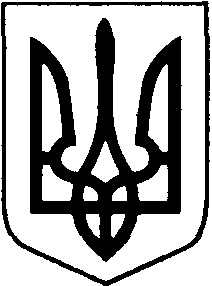 КОВЕЛЬСЬКА МІСЬКА РАДАВОЛИНСЬКОЇ ОБЛАСТІ                                                         РІШЕННЯ_______________                               м.Ковель                                        ________ Про внесення змін до рішення міської ради від 22.03.2022 № 20/3 “Про надання пільг з орендної плати за майно комунальної власності”	Керуючись ч.1 ст.59, пп.1 п.а ст.29, ч.5 ст.60 Закону України “Про місцеве самоврядування в Україні”, Указом Президента України №64/2022 “Про введення воєнного стану в Україні”, листом Торгово-промислової палати України від 28.02.2022 № 2024/02.0-7.1 щодо засвідчення форс-мажорних обставин (обставин непереборної сили): військову агресію Російської Федерації проти України, враховуючи постанову Кабінету Міністрів України від 27.05.2022 № 634 “Про особливості оренди державного та комунального майна у період воєнного стану”, міська рада ВИРІШИЛА:	1. Унести зміни до рішення міської ради від 22.03.2022 № 20/3 “Про надання пільг з орендної плати за майно комунальної власності”, а саме, пункт 1 і 2  викласти в такій редакції: 	“1. Установити, що:1) на період воєнного стану і протягом трьох місяців після його припинення чи скасування, але у будь-якому разі до 31 грудня 2022 р., за договорами оренди комунального майна, чинними станом на 24 лютого 2022 р. або укладеними після цієї дати за результатами аукціонів, що відбулися 24 лютого 2022 р. або раніше, звільняються від орендної плати орендарі  комунального майна фізичні особи та фізичні особи — підприємці, які були призвані або прийняті на військову службу після оголошення воєнного стану;2) з 01.07.2022 року на період воєнного стану і протягом трьох місяців після його припинення чи скасування за договорами оренди комунального майна, орендарям нараховується орендна плата  у розмірі 50 відсотків розміру орендної плати, встановленої договором оренди, з врахуванням індексу інфляції.	2.Орендодавцям комунального майна забезпечити нарахування орендної плати орендарям згідно з пунктом 1 цього рішення.”.		2. Контроль за виконанням цього рішення покласти на постійну комісію міської ради з питань планування, бюджету і фінансів (Олег Уніга), на постійну комісію міської ради з питань житлово-комунального господарства, екології та благоустрою міста, комунального майна, будівництва, транспорту, зв'язку, торговельного і побутового обслуговування населення (Вадим Ткачук). Міський голова                                                                                       Ігор ЧАЙКА